OŚWIADCZENIE ZAWODNIKA
ubiegającego się o przedłużenie ważności licencji zawodniczej
uprawniającej do udziału we współzawodnictwie
w sporcie strzeleckim na 2021 r.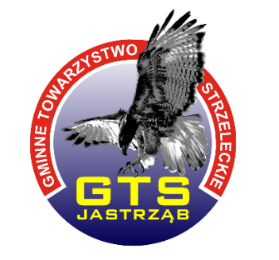 Na podstawie art. 13 ust.1 pkt. 2 ustawy o sporcie z dnia 25 czerwca 2010 oraz regulaminu przyznawania i pozbawiania licencji  uprawniających do udziału we współzawodnictwie sportowym, proszę o zatwierdzenie w portalu PZSS wniosku
o przedłużenie ważności mojej licencji zawodniczej w zaznaczonych dyscyplinach:
Oświadczam, że zgodnie z regulaminem przyznawania i pozbawiania licencji uprawniających do udziału we współzawodnictwie w sporcie strzeleckim brałem(am) udział w następujących zawodach zgłoszonych do kalendarza WZSS lub PZSS w 2020 r.Oświadczam, że uprawiając sport strzelecki nie byłem karany dyscyplinarnie za wykroczenia przeciwko przepisom obowiązującym w sporcie strzeleckim.nazwisko i imięnr patentu strzeleckiegonr posiadanej licencjinr PESELnr telefonupistoletkarabinstrzelbaLp.Nazwa zawodówdatamiejscePKSkalendarzWZSSlubPZSSOrganizator12345678miejscowość, datapodpis